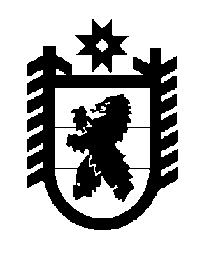 Российская Федерация Республика Карелия    ПРАВИТЕЛЬСТВО РЕСПУБЛИКИ КАРЕЛИЯПОСТАНОВЛЕНИЕот  15 января 2015 года № 6-Пг. Петрозаводск О внесении изменений в постановление Правительства 
Республики Карелия от 5 февраля 2008 года № 24-ППравительство Республики Карелия п о с т а н о в л я е т:1. Внести в Цели и условия предоставления субсидий юридическим лицам (за исключением субсидий государственным (муниципальным) учреждениям), индивидуальным предпринимателям, физическим лицам – производителям товаров, работ, услуг из бюджета Республики Карелия, утвержденные постановлением Правительства Республики Карелия  от                       5 февраля 2008 года № 24-П «О предоставлении субсидий юридическим лицам (за исключением субсидий государственным (муниципальным) учреждениям), индивидуальным предпринимателям, физическим лицам – производителям товаров, работ, услуг из бюджета Республики Карелия» (Собрание законодательства Республики Карелия, 2008, № 2, ст. 162; № 7,  ст. 945, № 8, ст. 1019; № 11, ст. 1384; № 12, ст. 1571; 2009, № 1, ст. 56, 61;               № 4, ст. 362, 370; № 7, ст. 821; № 8, ст. 890; № 10, ст. 1149; № 11, ст. 1302;                           № 12, ст. 1460; 2010, № 2, ст. 114, 137;  № 6, ст. 697; № 12, ст. 1719; 2011,                № 3, ст. 310; № 7, ст. 1065; № 10, ст. 1651; № 11, ст. 1843, 1847; № 12,                   ст. 2047, 2061, 2073, 2084, 2089, 2091; 2012, № 2, ст. 268; № 3, ст. 445; № 4, ст. 637, 645; № 6, ст. 1153; № 11, ст. 2024, 2025; № 12, ст. 2256, 2268; 2013,              № 4,  ст. 618; № 5, ст. 805; № 6, ст. 1015; № 7, ст. 1238; № 9, ст. 1644; № 11,                        ст. 2082; 2014, № 2, ст. 219; № 6, ст. 1053; Карелия, 2014, 10 июля, 21 августа, 23 сентября; Официальный интернет-портал правовой информации (www.pravo.gov.ru), 28 ноября 2014 года, № 1000201411280008; 29 декабря 2014 года, 1000201412290009), следующие изменения:1) подпункт 1 пункта 2.1 изложить в следующей редакции:«1) отсутствие у юридического лица (за исключением государственного (муниципального) учреждения), индивидуального предпринимателя – производителя товаров, работ, услуг задолженности по уплате налогов, сборов, пеней и штрафов (в том числе по налогу на доходы физических лиц) по состоянию на дату обращения о предоставлении субсидии;»;2) пункт 2.2 изложить в следующей редакции:«2.2. Физическим лицам – производителям товаров, работ, услуг субсидии (за исключением субсидии, предоставляемой на цели, указанные в подпункте 15 пункта 2 настоящих Целей и условий) предоставляются при условии отсутствия задолженности по уплате налогов, сборов, пеней и штрафов по состоянию на дату обращения о предоставлении субсидии.».2. Настоящее постановление вступает в силу по истечении десяти дней со дня его официального опубликования.           Глава Республики  Карелия                       			      	        А.П. Худилайнен